NEVADA SOUTH YOUTH SOCCER LEAGUE SPRING 2016 REGISTRATION                                                                                                                                 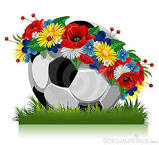 Registration is accepted at our office:Address: 5650 West Charleston #14 (Located one block east of Jones, on the Northeast corner of Upland and West Charleston)Phone Number: (702) 877-2248 	Email: NVSYSL@aol.com		Website: NVSYSL.com                                                                                                                                                                                                                                                                                                                                                                                        Dates and Times of Registration: Walk-ins: Accepting applications from 10:00 am to 2:00 pm. Monday through Friday. Deadline: February 6th, 2016Mail-ins: If complete with all items listed below we will accept them if post marked by February 6th, 2016. Online Registration: You may go to our website and do online registration, but you must be able to upload a picture of your child, and pay by credit card.Additional Walk-ins: We will do a final walk-in registration on Saturday, February 6th. From 10:00 am to 1:00 pm, at our office.Information on practice and game locations:Age Groups and fees are listed below, or on the back of this flyer.Games will be mostly on Saturdays. Practices are decided by the coach you are assigned to. Most coaches practice twice a week. You will get between 7-8 games for spring.U4 through U8 New players, will be placed on teams closest to your zip code area for practice purposes. Games are played at Bettye Wilson West: located at Buffalo and Lake Mead.NEW this year, we are offering a Centennial Division for new U4 through U8 players. We will form teams from the far Northwest area of town. These teams may play at Centennial Park (the Butterfly Park) located on Buffalo between Elkhorn and Skypoint.U9 through U10 New players, will be placed on teams closest to your zip code area for practice purposes.Games are played at Kellogg-Zaher Soccer Complex: located at Buffalo and Washington.U11 through U18 New players, we will try to place on teams closest to your zip code area with the same amount of skill level. Games are played at the Bettye Wilson Main complex, located at Tenaya and Lake Mead. Or at Kellogg Zaher complex, located at Buffalo and Lake MeadInformation on items needed to register your player in person:1). One copy of the completed registration form (found on our website or at the office)2). One small picture of the player’s face3). A copy of birth certificate (if we have not already verified the birth certificate, previously)4). Fees may be paid with credit card if you register online. Or you may mail in a check. IF you pay your fees in the office, you must pay by check or money order. We are not set up for credit card and DO NOT accept cash in the office.   Team information: If your team has already played this past Fall 2015 season, you simply need to enter your team into the: NSYSL Spring 2016 Registration event on gotsoccer. You may pay online by credit card, or, you may pay fees by check or money order in the office. Cash is not accepted. Fees are listed below or on the back of this flyer. If you have a new player please see the information needed for a new player above.